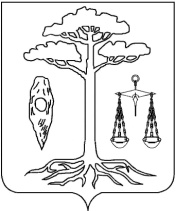 СОВЕТТЕЙКОВСКОГО МУНИЦИПАЛЬНОГО РАЙОНАИВАНОВСКОЙ ОБЛАСТИседьмого созыва    Р Е Ш Е Н И Еот 26.01.2021 № 5/4г. ТейковоОб утверждении отчета о результатах приватизации муниципального имущества Тейковского муниципального района за 2020 годВ соответствии с Федеральным законом от 21.12.2001 № 178-ФЗ «О приватизации государственного и муниципального имущества», Уставом Тейковского муниципального района, Положением о порядке приватизации муниципального имущества Тейковского муниципального района, утвержденным решением Совета Тейковского муниципального района от 12.12.2012 № 218-р, Совет Тейковского муниципального района РЕШИЛ:Утвердить отчет о результатах приватизации муниципального имущества Тейковского муниципального района за 2020 год (прилагается).Председатель СоветаТейковского муниципального района                                     О.В. ГогулинаОтчет о результатах приватизации муниципального имущества Тейковского муниципального района за 2020 годПриватизация муниципального имущества2. Преобразование муниципальных унитарных предприятийв хозяйственное общество3. Приватизация акций акционерных обществ и долей в обществах с ограниченной ответственностьюПриложение                                                 к решению Совета Тейковского                                                муниципального районаот 26.01.2021 № 5/4№ п/пНаименование, характеристика и местонахождение приватизированного иного имущества, находящегося в собственности Тейковского муниципального районаСпособ приватизации (наименование, номер, дата распоряжения, во исполнение которого приватизировано иное имущество)Дата проведения торгов (аукцион, продажа посредством публичного предложения, продажа без объявления цены)Начальная цена, руб.Цена продажи, руб.123456------№ п/пНаименование предприятияМестонахождение предприятияСпособ приватизации1234---	-№ п/пНаименование, местонахождение акционерных обществ (обществ с ограниченной ответственностью), находящиеся в собственности Тейковского муниципального района акции (доли) которых приватизированыКол-во приватизированных акций (размер доли)Способ приватизации (наименование, номер, дата распоряжения, во исполнение которого приватизированы акции (доли))Дата проведения торгов (аукцион, продажа посредством публичного предложения)Начальная цена, руб.Цена продажи, руб.12345671------